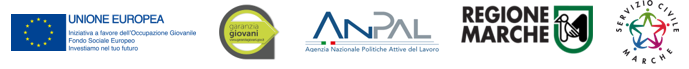 Alla Regione MarcheDipartimento Politiche Sociali, Lavoro, Istruzione e FormazioneSettore Istruzione, Innovazione sociale e sportUfficio regionale del servizio civileMODELLO DI RICHIESTA DELLE DETRAZIONI DI IMPOSTA ANNO 2022artt. 12 e 13 TUIR (DPR 917/1986) - art. 23, comma 2, lett. a) DPR 600/1973 Decreto Legge n. 3/2020 convertito in Legge n. 21/2020Legge 30 dicembre 2020, n. 178 (Manovra 2021)in qualità di operatore volontario del Servizio civile regionaleDICHIARAsotto la propria personale responsabilità di aver diritto alle seguenti detrazioni d’imposta annue:SEZIONE 1 – DETRAZIONI (ART. 13 TUIR)SEZIONE 2 – DETRAZIONI PER CARICHI DI FAMIGLIA (ART. 12 TUIR)	
Spettano a condizione che le persone alle quali si riferiscono possiedano nel 2022 un reddito complessivo non superiore a 2.840,51 euro, al lordo degli oneri deducibili di cui all’art. 10 TuirSEZIONE 3 – MANCANZA DELL’ALTRO GENITORE Il/la sottoscritto/a chiede:Nota: Se l’altro genitore manca o non ha riconosciuto i figli naturali e il contribuente non è coniugato o se coniugato, si è successivamentelegalmente ed effettivamente separato, ovvero se vi sono figli adottivi, affidati o affiliati del solo contribuente e questi non è coniugato o,se coniugato, si è successivamente ed effettivamente separato, per il primo figlio si applica, se più conveniente, la detrazione prevista per ilconiuge e, per gli altri figli, si applica la detrazione ordinariamente prevista per questi ultimi.La mancanza del coniuge che dà luogo alla concessione della predetta detrazione speciale si verifica nelle seguenti specifiche ipotesi,partendo dalla premessa che il lavoratore contribuente non sia coniugato o sia legalmente ed effettivamente separato:a) quando l’altro genitore è deceduto;b) quando l’altro genitore non ha riconosciuto i figli naturali;c) quando da certificazione dell’autorità giudiziaria risulti lo stato di abbandono del coniuge.SEZIONE 4 – CALCOLO DELLE DETRAZIONI	
Il/la sottoscritto/a chiede: SEZIONE 5 – RICHIESTA APPLICAZIONE ALIQUOTA IRPEF MAGGIORATA	
Il/la sottoscritto/a chiede:Se il volontario in SCR percepisce più redditi durante l’anno, può chiedere l’applicazione di un’aliquota IRPEF più alta (indicandone anche la misura) per evitare che il conguaglio in sede di dichiarazione dei redditi sia particolarmente gravoso.Il/la sottoscritto/a si impegna a comunicare tempestivamente eventuali variazioni alla situazione dichiarata.Data……………………………………			Firma del dichiarante ………………………………………………Note al modello di richiesta detrazioni:L'assegno di servizio civile potrebbe essere sottoposto a ritenute fiscali se: • il volontario durante il periodo servizio ha altre fonti di reddito (da lavoro/abitazioni/etc.); 
• il volontario prima o dopo l'avvio il servizio ha svolto attività lavorativa;• se nell'anno solare di riferimento la somma del reddito conseguito supera complessivamente il massimale annuo pari a Euro 8.000,00.Si chiede pertanto di compilare, al momento dell’avvio del progetto, il Modello di richiesta delle detrazioni d’imposta anno 2022, di seguito allegato, considerando l’assegno di servizio civile come reddito assimilato al lavoro dipendente.Nota bene, inoltre: qualora il volontario al momento di assumere servizio risulti "a carico" di un familiare che svolge regolare attività lavorativa, il familiare dovrà comunicare al proprio datore di lavoro che la persona a carico nel corso dell'anno avrà un reddito pari a … ……(1).Se tale reddito supera i massimali di legge previsti per gli assegni familiari e le detrazioni fiscali per familiari a carico, tali detrazioni verranno meno (2).______________________(1) per calcolare il reddito annuo: 444,30 x mesi di servizio nell’anno (2) Per essere considerati familiari a carico, sia il coniuge che i figli non devono superare il limite di reddito annuo di €. 2.840,51

Cognome Cognome Cognome Cognome Cognome Cognome Cognome Cognome NomeNomeNomeNomeNomeNomeNomeNomeNomeCod. VolontarioLuogo di nascitaLuogo di nascitaLuogo di nascitaLuogo di nascitaLuogo di nascitaLuogo di nascitaLuogo di nascitaLuogo di nascitaProvinciaProvinciaProvinciaProvinciaProvinciaProvinciaProvinciaProvinciaProvinciaData di nascitaCodice fiscaleStato civileTelefonoTelefonoTelefonoTelefonoTelefonoTelefonoTelefonoTelefonoTelefonoTelefonoTelefonoTelefonoTelefonoTelefonoTelefonoTelefonoTelefonoTelefonoSINODetrazioni per redditi assimilati al lavoro dipendente (art. 13 TUIR)SINODetrazione per CONIUGE A CARICO non legalmente ed effettivamente separatoDetrazione per CONIUGE A CARICO non legalmente ed effettivamente separatoDetrazione per CONIUGE A CARICO non legalmente ed effettivamente separatoDetrazione per CONIUGE A CARICO non legalmente ed effettivamente separatoDetrazione per CONIUGE A CARICO non legalmente ed effettivamente separatoDetrazione per CONIUGE A CARICO non legalmente ed effettivamente separatoDetrazione per CONIUGE A CARICO non legalmente ed effettivamente separatoDetrazione per CONIUGE A CARICO non legalmente ed effettivamente separatoDetrazione per CONIUGE A CARICO non legalmente ed effettivamente separatoDetrazione per CONIUGE A CARICO non legalmente ed effettivamente separatoDetrazione per CONIUGE A CARICO non legalmente ed effettivamente separatoDetrazione per CONIUGE A CARICO non legalmente ed effettivamente separatoDetrazione per CONIUGE A CARICO non legalmente ed effettivamente separatoDetrazione per CONIUGE A CARICO non legalmente ed effettivamente separatoDetrazione per CONIUGE A CARICO non legalmente ed effettivamente separatoDetrazione per CONIUGE A CARICO non legalmente ed effettivamente separatoDetrazione per CONIUGE A CARICO non legalmente ed effettivamente separatoDetrazione per CONIUGE A CARICO non legalmente ed effettivamente separatoDetrazione per CONIUGE A CARICO non legalmente ed effettivamente separatoCognome Cognome Cognome Cognome Cognome Cognome Cognome Cognome Cognome NomeNomeNomeNomeNomeNomeNomeNomeNomeNomeData di nascitaData di nascitaCodice fiscaleCodice fiscaleCodice fiscaleComune di nascitaProv.SINONODetrazione per FIGLI A CARICO compresi i figli naturali riconosciuti, i figli adottivi, affidati ed affiliatiDetrazione per FIGLI A CARICO compresi i figli naturali riconosciuti, i figli adottivi, affidati ed affiliatiDetrazione per FIGLI A CARICO compresi i figli naturali riconosciuti, i figli adottivi, affidati ed affiliatiDetrazione per FIGLI A CARICO compresi i figli naturali riconosciuti, i figli adottivi, affidati ed affiliatiDetrazione per FIGLI A CARICO compresi i figli naturali riconosciuti, i figli adottivi, affidati ed affiliatiDetrazione per FIGLI A CARICO compresi i figli naturali riconosciuti, i figli adottivi, affidati ed affiliatiDetrazione per FIGLI A CARICO compresi i figli naturali riconosciuti, i figli adottivi, affidati ed affiliatiDetrazione per FIGLI A CARICO compresi i figli naturali riconosciuti, i figli adottivi, affidati ed affiliatiDetrazione per FIGLI A CARICO compresi i figli naturali riconosciuti, i figli adottivi, affidati ed affiliatiDetrazione per FIGLI A CARICO compresi i figli naturali riconosciuti, i figli adottivi, affidati ed affiliatiDetrazione per FIGLI A CARICO compresi i figli naturali riconosciuti, i figli adottivi, affidati ed affiliatiDetrazione per FIGLI A CARICO compresi i figli naturali riconosciuti, i figli adottivi, affidati ed affiliatiDetrazione per FIGLI A CARICO compresi i figli naturali riconosciuti, i figli adottivi, affidati ed affiliatiDetrazione per FIGLI A CARICO compresi i figli naturali riconosciuti, i figli adottivi, affidati ed affiliatiDetrazione per FIGLI A CARICO compresi i figli naturali riconosciuti, i figli adottivi, affidati ed affiliatiDetrazione per FIGLI A CARICO compresi i figli naturali riconosciuti, i figli adottivi, affidati ed affiliatiDetrazione per FIGLI A CARICO compresi i figli naturali riconosciuti, i figli adottivi, affidati ed affiliatiDetrazione per FIGLI A CARICO compresi i figli naturali riconosciuti, i figli adottivi, affidati ed affiliatiDetrazione per FIGLI A CARICO compresi i figli naturali riconosciuti, i figli adottivi, affidati ed affiliatiDetrazione per FIGLI A CARICO compresi i figli naturali riconosciuti, i figli adottivi, affidati ed affiliatiDetrazione per FIGLI A CARICO compresi i figli naturali riconosciuti, i figli adottivi, affidati ed affiliatiDetrazione per FIGLI A CARICO compresi i figli naturali riconosciuti, i figli adottivi, affidati ed affiliatiDetrazione per FIGLI A CARICO compresi i figli naturali riconosciuti, i figli adottivi, affidati ed affiliatiDetrazione per FIGLI A CARICO compresi i figli naturali riconosciuti, i figli adottivi, affidati ed affiliatiDetrazione per FIGLI A CARICO compresi i figli naturali riconosciuti, i figli adottivi, affidati ed affiliatiDetrazione per FIGLI A CARICO compresi i figli naturali riconosciuti, i figli adottivi, affidati ed affiliatiDetrazione per FIGLI A CARICO compresi i figli naturali riconosciuti, i figli adottivi, affidati ed affiliatiDetrazione per FIGLI A CARICO compresi i figli naturali riconosciuti, i figli adottivi, affidati ed affiliatiDetrazione per FIGLI A CARICO compresi i figli naturali riconosciuti, i figli adottivi, affidati ed affiliatiDetrazione per FIGLI A CARICO compresi i figli naturali riconosciuti, i figli adottivi, affidati ed affiliatiDetrazione per FIGLI A CARICO compresi i figli naturali riconosciuti, i figli adottivi, affidati ed affiliatiDetrazione per FIGLI A CARICO compresi i figli naturali riconosciuti, i figli adottivi, affidati ed affiliatiDetrazione per FIGLI A CARICO compresi i figli naturali riconosciuti, i figli adottivi, affidati ed affiliatiDetrazione per FIGLI A CARICO compresi i figli naturali riconosciuti, i figli adottivi, affidati ed affiliatiDetrazione per FIGLI A CARICO compresi i figli naturali riconosciuti, i figli adottivi, affidati ed affiliatiDetrazione per FIGLI A CARICO compresi i figli naturali riconosciuti, i figli adottivi, affidati ed affiliatiDetrazione per FIGLI A CARICO compresi i figli naturali riconosciuti, i figli adottivi, affidati ed affiliatiDetrazione per FIGLI A CARICO compresi i figli naturali riconosciuti, i figli adottivi, affidati ed affiliatiDetrazione per FIGLI A CARICO compresi i figli naturali riconosciuti, i figli adottivi, affidati ed affiliatiDetrazione per FIGLI A CARICO compresi i figli naturali riconosciuti, i figli adottivi, affidati ed affiliatiDetrazione per FIGLI A CARICO compresi i figli naturali riconosciuti, i figli adottivi, affidati ed affiliatiDetrazione per FIGLI A CARICO compresi i figli naturali riconosciuti, i figli adottivi, affidati ed affiliatiAl 100%Al 100%Al 100%Al 50%Al 50%Minore di 3 anniMinore di 3 anniPortatore di HandicapCognome Cognome Cognome Cognome Cognome NomeNomeNomeNomeNomeNomeNomeNomeNomeNomeNomeNomeNomeNomeNomeNomeNomeNomeData di nascitaData di nascitaData di nascitaData di nascitaData di nascitaData di nascitaData di nascitaData di nascitaData di nascitaData di nascitaData di nascitaData di nascitaData di nascitaData di nascitaAl 100%Al 100%Al 100%Al 50%Al 50%Minore di 3 anniMinore di 3 anniPortatore di HandicapCodice fiscaleComune di nascitaComune di nascitaComune di nascitaComune di nascitaComune di nascitaComune di nascitaComune di nascitaComune di nascitaComune di nascitaComune di nascitaComune di nascitaComune di nascitaComune di nascitaComune di nascitaComune di nascitaComune di nascitaComune di nascitaComune di nascitaComune di nascitaComune di nascitaComune di nascitaComune di nascitaComune di nascitaComune di nascitaComune di nascitaComune di nascitaComune di nascitaComune di nascitaComune di nascitaProv.Prov.Prov.Prov.Prov.Prov.Prov.Prov.Prov.Prov.Prov.Prov.Prov.Prov.Prov.Prov.Al 100%Al 100%Al 100%Al 50%Al 50%Minore di 3 anniMinore di 3 anniPortatore di HandicapCognome Cognome Cognome Cognome Cognome NomeNomeNomeNomeNomeNomeNomeNomeNomeNomeNomeNomeNomeNomeNomeNomeNomeNomeData di nascitaData di nascitaData di nascitaData di nascitaData di nascitaData di nascitaData di nascitaData di nascitaData di nascitaData di nascitaData di nascitaData di nascitaData di nascitaData di nascitaAl 100%Al 100%Al 100%Al 50%Al 50%Minore di 3 anniMinore di 3 anniPortatore di HandicapCodice fiscaleComune di nascitaComune di nascitaComune di nascitaComune di nascitaComune di nascitaComune di nascitaComune di nascitaComune di nascitaComune di nascitaComune di nascitaComune di nascitaComune di nascitaComune di nascitaComune di nascitaComune di nascitaComune di nascitaComune di nascitaComune di nascitaComune di nascitaComune di nascitaComune di nascitaComune di nascitaComune di nascitaComune di nascitaComune di nascitaComune di nascitaComune di nascitaComune di nascitaComune di nascitaProv.Prov.Prov.Prov.Prov.Prov.Prov.Prov.Prov.Prov.Prov.Prov.Prov.Prov.Prov.Prov.SISINODetrazione per ALTRI FAMILIARI A CARICO (soggetti indicati nell’art. 433 del codice civile e diversi da quelli di cui ai punti precedenti, che convivano con il contribuente o percepiscano assegni alimentari non risultanti da provvedimenti dell’autorità giudiziaria)Detrazione per ALTRI FAMILIARI A CARICO (soggetti indicati nell’art. 433 del codice civile e diversi da quelli di cui ai punti precedenti, che convivano con il contribuente o percepiscano assegni alimentari non risultanti da provvedimenti dell’autorità giudiziaria)Detrazione per ALTRI FAMILIARI A CARICO (soggetti indicati nell’art. 433 del codice civile e diversi da quelli di cui ai punti precedenti, che convivano con il contribuente o percepiscano assegni alimentari non risultanti da provvedimenti dell’autorità giudiziaria)Detrazione per ALTRI FAMILIARI A CARICO (soggetti indicati nell’art. 433 del codice civile e diversi da quelli di cui ai punti precedenti, che convivano con il contribuente o percepiscano assegni alimentari non risultanti da provvedimenti dell’autorità giudiziaria)Detrazione per ALTRI FAMILIARI A CARICO (soggetti indicati nell’art. 433 del codice civile e diversi da quelli di cui ai punti precedenti, che convivano con il contribuente o percepiscano assegni alimentari non risultanti da provvedimenti dell’autorità giudiziaria)Detrazione per ALTRI FAMILIARI A CARICO (soggetti indicati nell’art. 433 del codice civile e diversi da quelli di cui ai punti precedenti, che convivano con il contribuente o percepiscano assegni alimentari non risultanti da provvedimenti dell’autorità giudiziaria)Detrazione per ALTRI FAMILIARI A CARICO (soggetti indicati nell’art. 433 del codice civile e diversi da quelli di cui ai punti precedenti, che convivano con il contribuente o percepiscano assegni alimentari non risultanti da provvedimenti dell’autorità giudiziaria)Detrazione per ALTRI FAMILIARI A CARICO (soggetti indicati nell’art. 433 del codice civile e diversi da quelli di cui ai punti precedenti, che convivano con il contribuente o percepiscano assegni alimentari non risultanti da provvedimenti dell’autorità giudiziaria)Detrazione per ALTRI FAMILIARI A CARICO (soggetti indicati nell’art. 433 del codice civile e diversi da quelli di cui ai punti precedenti, che convivano con il contribuente o percepiscano assegni alimentari non risultanti da provvedimenti dell’autorità giudiziaria)Detrazione per ALTRI FAMILIARI A CARICO (soggetti indicati nell’art. 433 del codice civile e diversi da quelli di cui ai punti precedenti, che convivano con il contribuente o percepiscano assegni alimentari non risultanti da provvedimenti dell’autorità giudiziaria)Detrazione per ALTRI FAMILIARI A CARICO (soggetti indicati nell’art. 433 del codice civile e diversi da quelli di cui ai punti precedenti, che convivano con il contribuente o percepiscano assegni alimentari non risultanti da provvedimenti dell’autorità giudiziaria)Detrazione per ALTRI FAMILIARI A CARICO (soggetti indicati nell’art. 433 del codice civile e diversi da quelli di cui ai punti precedenti, che convivano con il contribuente o percepiscano assegni alimentari non risultanti da provvedimenti dell’autorità giudiziaria)Detrazione per ALTRI FAMILIARI A CARICO (soggetti indicati nell’art. 433 del codice civile e diversi da quelli di cui ai punti precedenti, che convivano con il contribuente o percepiscano assegni alimentari non risultanti da provvedimenti dell’autorità giudiziaria)Detrazione per ALTRI FAMILIARI A CARICO (soggetti indicati nell’art. 433 del codice civile e diversi da quelli di cui ai punti precedenti, che convivano con il contribuente o percepiscano assegni alimentari non risultanti da provvedimenti dell’autorità giudiziaria)Detrazione per ALTRI FAMILIARI A CARICO (soggetti indicati nell’art. 433 del codice civile e diversi da quelli di cui ai punti precedenti, che convivano con il contribuente o percepiscano assegni alimentari non risultanti da provvedimenti dell’autorità giudiziaria)Detrazione per ALTRI FAMILIARI A CARICO (soggetti indicati nell’art. 433 del codice civile e diversi da quelli di cui ai punti precedenti, che convivano con il contribuente o percepiscano assegni alimentari non risultanti da provvedimenti dell’autorità giudiziaria)Detrazione per ALTRI FAMILIARI A CARICO (soggetti indicati nell’art. 433 del codice civile e diversi da quelli di cui ai punti precedenti, che convivano con il contribuente o percepiscano assegni alimentari non risultanti da provvedimenti dell’autorità giudiziaria)Detrazione per ALTRI FAMILIARI A CARICO (soggetti indicati nell’art. 433 del codice civile e diversi da quelli di cui ai punti precedenti, che convivano con il contribuente o percepiscano assegni alimentari non risultanti da provvedimenti dell’autorità giudiziaria)Detrazione per ALTRI FAMILIARI A CARICO (soggetti indicati nell’art. 433 del codice civile e diversi da quelli di cui ai punti precedenti, che convivano con il contribuente o percepiscano assegni alimentari non risultanti da provvedimenti dell’autorità giudiziaria)Detrazione per ALTRI FAMILIARI A CARICO (soggetti indicati nell’art. 433 del codice civile e diversi da quelli di cui ai punti precedenti, che convivano con il contribuente o percepiscano assegni alimentari non risultanti da provvedimenti dell’autorità giudiziaria)Detrazione per ALTRI FAMILIARI A CARICO (soggetti indicati nell’art. 433 del codice civile e diversi da quelli di cui ai punti precedenti, che convivano con il contribuente o percepiscano assegni alimentari non risultanti da provvedimenti dell’autorità giudiziaria)Detrazione per ALTRI FAMILIARI A CARICO (soggetti indicati nell’art. 433 del codice civile e diversi da quelli di cui ai punti precedenti, che convivano con il contribuente o percepiscano assegni alimentari non risultanti da provvedimenti dell’autorità giudiziaria)Detrazione per ALTRI FAMILIARI A CARICO (soggetti indicati nell’art. 433 del codice civile e diversi da quelli di cui ai punti precedenti, che convivano con il contribuente o percepiscano assegni alimentari non risultanti da provvedimenti dell’autorità giudiziaria)Detrazione per ALTRI FAMILIARI A CARICO (soggetti indicati nell’art. 433 del codice civile e diversi da quelli di cui ai punti precedenti, che convivano con il contribuente o percepiscano assegni alimentari non risultanti da provvedimenti dell’autorità giudiziaria)Detrazione per ALTRI FAMILIARI A CARICO (soggetti indicati nell’art. 433 del codice civile e diversi da quelli di cui ai punti precedenti, che convivano con il contribuente o percepiscano assegni alimentari non risultanti da provvedimenti dell’autorità giudiziaria)Detrazione per ALTRI FAMILIARI A CARICO (soggetti indicati nell’art. 433 del codice civile e diversi da quelli di cui ai punti precedenti, che convivano con il contribuente o percepiscano assegni alimentari non risultanti da provvedimenti dell’autorità giudiziaria)Detrazione per ALTRI FAMILIARI A CARICO (soggetti indicati nell’art. 433 del codice civile e diversi da quelli di cui ai punti precedenti, che convivano con il contribuente o percepiscano assegni alimentari non risultanti da provvedimenti dell’autorità giudiziaria)Detrazione per ALTRI FAMILIARI A CARICO (soggetti indicati nell’art. 433 del codice civile e diversi da quelli di cui ai punti precedenti, che convivano con il contribuente o percepiscano assegni alimentari non risultanti da provvedimenti dell’autorità giudiziaria)Detrazione per ALTRI FAMILIARI A CARICO (soggetti indicati nell’art. 433 del codice civile e diversi da quelli di cui ai punti precedenti, che convivano con il contribuente o percepiscano assegni alimentari non risultanti da provvedimenti dell’autorità giudiziaria)Detrazione per ALTRI FAMILIARI A CARICO (soggetti indicati nell’art. 433 del codice civile e diversi da quelli di cui ai punti precedenti, che convivano con il contribuente o percepiscano assegni alimentari non risultanti da provvedimenti dell’autorità giudiziaria)Detrazione per ALTRI FAMILIARI A CARICO (soggetti indicati nell’art. 433 del codice civile e diversi da quelli di cui ai punti precedenti, che convivano con il contribuente o percepiscano assegni alimentari non risultanti da provvedimenti dell’autorità giudiziaria)Detrazione per ALTRI FAMILIARI A CARICO (soggetti indicati nell’art. 433 del codice civile e diversi da quelli di cui ai punti precedenti, che convivano con il contribuente o percepiscano assegni alimentari non risultanti da provvedimenti dell’autorità giudiziaria)Detrazione per ALTRI FAMILIARI A CARICO (soggetti indicati nell’art. 433 del codice civile e diversi da quelli di cui ai punti precedenti, che convivano con il contribuente o percepiscano assegni alimentari non risultanti da provvedimenti dell’autorità giudiziaria)Detrazione per ALTRI FAMILIARI A CARICO (soggetti indicati nell’art. 433 del codice civile e diversi da quelli di cui ai punti precedenti, che convivano con il contribuente o percepiscano assegni alimentari non risultanti da provvedimenti dell’autorità giudiziaria)Detrazione per ALTRI FAMILIARI A CARICO (soggetti indicati nell’art. 433 del codice civile e diversi da quelli di cui ai punti precedenti, che convivano con il contribuente o percepiscano assegni alimentari non risultanti da provvedimenti dell’autorità giudiziaria)Detrazione per ALTRI FAMILIARI A CARICO (soggetti indicati nell’art. 433 del codice civile e diversi da quelli di cui ai punti precedenti, che convivano con il contribuente o percepiscano assegni alimentari non risultanti da provvedimenti dell’autorità giudiziaria)Detrazione per ALTRI FAMILIARI A CARICO (soggetti indicati nell’art. 433 del codice civile e diversi da quelli di cui ai punti precedenti, che convivano con il contribuente o percepiscano assegni alimentari non risultanti da provvedimenti dell’autorità giudiziaria)Detrazione per ALTRI FAMILIARI A CARICO (soggetti indicati nell’art. 433 del codice civile e diversi da quelli di cui ai punti precedenti, che convivano con il contribuente o percepiscano assegni alimentari non risultanti da provvedimenti dell’autorità giudiziaria)Detrazione per ALTRI FAMILIARI A CARICO (soggetti indicati nell’art. 433 del codice civile e diversi da quelli di cui ai punti precedenti, che convivano con il contribuente o percepiscano assegni alimentari non risultanti da provvedimenti dell’autorità giudiziaria)Detrazione per ALTRI FAMILIARI A CARICO (soggetti indicati nell’art. 433 del codice civile e diversi da quelli di cui ai punti precedenti, che convivano con il contribuente o percepiscano assegni alimentari non risultanti da provvedimenti dell’autorità giudiziaria)Detrazione per ALTRI FAMILIARI A CARICO (soggetti indicati nell’art. 433 del codice civile e diversi da quelli di cui ai punti precedenti, che convivano con il contribuente o percepiscano assegni alimentari non risultanti da provvedimenti dell’autorità giudiziaria)Detrazione per ALTRI FAMILIARI A CARICO (soggetti indicati nell’art. 433 del codice civile e diversi da quelli di cui ai punti precedenti, che convivano con il contribuente o percepiscano assegni alimentari non risultanti da provvedimenti dell’autorità giudiziaria)Al 100%Al 100%Al 100%Al 50%Al ____%Al ____%Cognome Cognome Cognome Cognome Cognome Cognome Cognome Cognome Cognome NomeNomeNomeNomeNomeNomeNomeNomeNomeNomeNomeNomeNomeNomeNomeNomeNomeData di nascitaData di nascitaData di nascitaData di nascitaData di nascitaData di nascitaData di nascitaData di nascitaData di nascitaData di nascitaData di nascitaData di nascitaData di nascitaAl 100%Al 100%Al 100%Al 50%Al ____%Al ____%Codice fiscaleCodice fiscaleCodice fiscaleCodice fiscaleComune di nascitaComune di nascitaComune di nascitaComune di nascitaComune di nascitaComune di nascitaComune di nascitaComune di nascitaComune di nascitaComune di nascitaComune di nascitaComune di nascitaComune di nascitaComune di nascitaComune di nascitaComune di nascitaComune di nascitaComune di nascitaComune di nascitaComune di nascitaComune di nascitaComune di nascitaComune di nascitaComune di nascitaComune di nascitaComune di nascitaComune di nascitaComune di nascitaComune di nascitaComune di nascitaProv.Prov.Prov.Prov.Prov.Prov.Prov.Prov.Prov.Prov.Prov.Prov.Prov.Prov.Prov.SINOMancanza dell’altro genitoreSINOdi calcolare le detrazioni spettanti considerando il reddito da lavoro dipendente e/o assimilato da Voi erogato nel 2022;SINOdi calcolare le detrazioni spettanti considerando il reddito da lavoro dipendente e/o assimilato da Voi erogato nel 2022, ed altri redditi, diversi dal precedente e diversi dal reddito derivante dall’unità immobiliare adibita ad abitazione principale, pari ad Euro ……………………………………….SINOdi applicare una aliquota più elevata di quella che deriva dal ragguaglio al periodo di paga degli scaglioni annui di reddito pari a ________ %